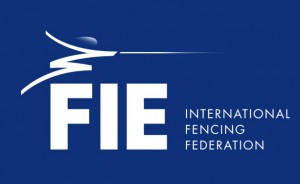  Type of the competition [“FIE World Cup in Men’s Epée, Individual and Teams”]Date of the competition [“date, month, year”]Dear Friends,It is with great pleasure that I invite you to the name of competition on behalf of the Fencing Federation of host fencing federation, which will be held at city and country on date.Detail of the competition as follows:Organizers:The Fencing Federation of host fencing federationAddress of the host fencing federation,Telephone:Email:Competition venueName and address of the venue [“Stade Pierre de Coubertin, 82 Avenue Georges Lafont 75016 Paris, Métro: Porte de St Cloud”]Schedule of the Competition:First Day:[08h00] beginning of round of poolsfollowed by: preliminary table of 128 Second Day:[09h00 – 12h00]: table of 64[12h00 – 16h00]: table of 32[18h00]: finalDay Three (World Cups: Team events):Competition schedules will depend on the number of registered teams and the listed time the finals. The Organising Committee must consider these factors when scheduling competitions and allow the amounts of time for matches as listed below:Epee: 1h00 per matchFoil: 1h15-1h10 per matchSabre: 0h45-0h35ParticipationAlt 1. For Individual World Cup competitions, each national federation may enter a maximum of 12 fencers. The organising country may enter up to 20 fencers plus the number needed to make up the pools.Alt 2. For Individual World Cup competitions outside Europe, the organising country may enter up to 30 fencers plus the number needed to make up the pools.Team participation is open to all countries and limited to one team per weapon per country.EntryEvery competitor is required to be licensed for the 201x-201x season. No fencer is allowed to take part in an official event of the FIE unless he or she is at least 13 years old on 1 January in the year of the competition.Entries of fencers, teams and referees can only be made at the FIE website, www.fie.org, respecting the deadlines specified in the FIE Rules (cf. o.54).Entry feeIndividual competition: EUR 60. Team competition: EUR 400.The entry fee is paid for each national delegation by bank transfer to:Name of the account holding organization, IBAN N° no later than date.The entry fee can also be paid at registration before the start of the competition.Referee ObligationThe referees are designated by the FIE and delegations will not have to provide any referees.FormulaIndividual competitions – One qualifying round of pools, a preliminary direct elimination table, a main direct elimination table of 64 fencers to qualify for a final by direct elimination.Team competitions – Integral direct elimination with a direct elimination table which may be incomplete. All places in the table up to 16th place will be fought for. From 17th place onwards teams will be classified, within each round of the table, according to their initial place in the table. The first four teams will be placed in the direct elimination table according to the current official team ranking of the FIE (cf. o.86); the remaining ranked teams will be placed in the table by drawing of lots in pairs. The teams that are not classified will occupy the last places in the table, and will be separated by drawing of lots (cf. o.42-o.47). DopingDoping control will be done according to FIE rules.Accommodation and TransportKindly contact email address or visit website no later than date if you wish to avail of the special hotel rates provided by the Organizers. Visa SupportKindly check for visa requirements to country of destination before making your ticket reservations. Those who need visa assistance and/or visa support, please contact email address no later than deadline date.Further information and contact personName of organizer, address of organizer, e-mail of organizer, phone no of organizerName of contact person, mobile phone number of contact person, e-mail of contact personWarm regards,NamePresident[www.globalcupfencing.org#globalcup2016Visit us on Facebook!]